FORMULARZ CH-07(pieczęć adresowa parafii)Do Kurii Diecezjalnej w ŁowiczuPROŚBA O ZEZWOLENIE NA DOKONANIE ZMIAN W AKCIE CHRZTUNa wniosek: ……………………………………………………………………………………………………........... ojca - matki - prawnego opiekuna - samego ochrzczonego*, proszę o zezwolenie na dokonanie zmian w unikacie i duplikacie aktu chrztu.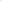 W akcie chrztu znajdują się następujące dane personalne:Dane te różnią się od personaliów w dokumentach cywilnych, które brzmią:Przyczyną rozbieżności jest:W związku z powyższym uprzejmie proszę o zezwolenie na dokonanie właściwego wpisu do wyżej wymienionego aktu chrztu.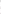 podpis i pieczęć proboszcza___________________________Załączniki:	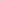 pełne świadectwo chrztu zawierający dotychczasową treść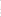 odpis zupełny aktu urodzenia z Urzędu Stanu Cywilnego lub inny dokument świecki, zawierający właściwy wpis 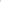 Uwaga: W odpowiednich miejscach należy wpisać wyłącznie imiona i nazwisko ochrzczonego oraz dane podlegające zmianie* Niepotrzebne skreślić…………………………………..miejscowość………………………………….datanr i rok aktu chrztu